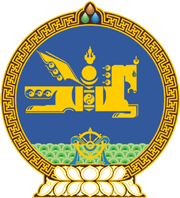 МОНГОЛ УЛСЫН ХУУЛЬ2023 оны 12 сарын 08 өдөр                                                                  Төрийн ордон, Улаанбаатар хот   ХӨГЖЛИЙН БЭРХШЭЭЛТЭЙ ХҮНИЙ   ЭРХИЙН ТУХАЙ ХУУЛЬД ӨӨРЧЛӨЛТ   ОРУУЛАХ ТУХАЙ1 дүгээр зүйл.Хөгжлийн бэрхшээлтэй хүний эрхийн тухай хуулийн 4 дүгээр зүйлийн 4.1.12 дахь заалтын “хараагүй хүн” гэснийг “хөгжлийн бэрхшээлтэй хүн” гэж өөрчилсүгэй.2 дугаар зүйл.Энэ хуулийг Гэрийн тэжээвэр амьтны тухай хууль хүчин төгөлдөр болсон өдрөөс эхлэн дагаж мөрдөнө. 	МОНГОЛ УЛСЫН 	ИХ ХУРЛЫН ДАРГА 				Г.ЗАНДАНШАТАР 